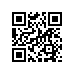 О назначении рецензентов выпускных квалификационных работ студентов образовательной программы «Филология» факультета гуманитарных наукПРИКАЗЫВАЮ:Назначить рецензентов выпускных квалификационных работ студентов 4 курса образовательной программы бакалавриата «Филология», направления подготовки 45.03.01 Филология, факультета гуманитарных наук, очной формы обучения согласно списку (приложение).Академический руководитель ОП Филология		                        Е.Э. Лямина